รูปแบบของรายงานการวิจัยการศึกษาความเป็นไปได้ในการพัฒนาหลักสูตร/ปรับปรุงหลักสูตรรายงานการวิจัยการศึกษาความเป็นไปได้ในการพัฒนาหลักสูตร/ปรับปรุงหลักสูตรประกอบด้วย1.  ปก2.  บทคัดย่อ	3.  กิตติกรรมประกาศ	4.  สารบัญ	5.  สารบัญตาราง	6.  สารบัญภาพ	7.  บทที่ 1  บทนำ	8.  บทที่ 2  แนวคิด  ทฤษฎี และเอกสารงานวิจัยที่เกี่ยวข้อง	9.  บทที่ 3  วิธีการดำเนินการวิจัย	10. บทที่ 4  ผลการวิจัยและอภิปรายผล	11. บทที่ 5  สรุปผลการวิจัยและข้อเสนอแนะ	12. บรรณานุกรม	13. ภาคผนวก	      (เครื่องมือที่ใช้ในการวิจัย / แบบสอบถาม / อื่นๆ)     (ปกนอก)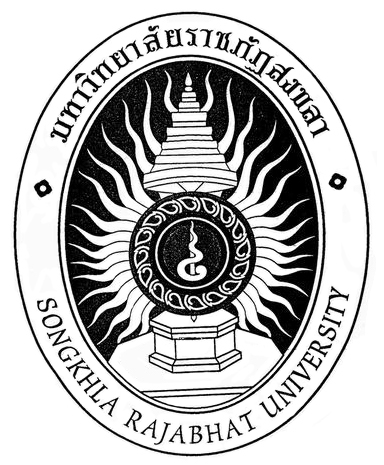 รายงานการวิจัยเรื่องการศึกษาความเป็นไปได้ในการพัฒนาหลักสูตร/ปรับปรุงหลักสูตร...............................................................................................จัดทำโดยหลักสูตร....................................................................................มหาวิทยาลัยราชภัฏสงขลาพ.ศ. ....................บทคัดย่อเรื่อง ...................................................................................หลักสูตร  .....................................................................................................................................บทคัดย่อ	(เป็นการสรุปเนื้อหาของงานวิจัยที่กระชับ  ชัดเจน  ทำให้ผู้อ่านเข้าใจงานได้อย่างรวดเร็ว  ภายในเนื้อหาบทคัดย่อควรประกอบด้วย  วัตถุประสงค์  ขอบเขตการวิจัย  วิธีการวิจัย  วิธีการเก็บข้อมูล  เครื่องมือที่ใช้  กลุ่มตัวอย่าง / ประชากรที่ศึกษา  ผลวิจัย / สรุปผลการวิจัย)กิตติกรรมประกาศ	(เป็นข้อความแสดงความขอบคุณผู้มีส่วนสนับสนุน  ช่วยเหลือให้ความร่วมมือในการทำงานวิจัย)สารบัญ											หน้าบทคัดย่อ  ……………………………………………………………………………………………………………….	(1)กิตติกรรมประกาศ  …………………………………………………………………………………………………	(2)สารบัญ  ………………………………………………………………………………………………………………...	(3)สารบัญตาราง  ……………………………………………………………………………………………………….	(4)สารบัญภาพ  ………………………………………………………………………………………………………….	(5)บทที่ 1  ………………………………………………………………………………………………………………..	 1	1.1  …………………………………………………………………………………………………………	1.2  …………………………………………………………………………………………………………	1.3  …………………………………………………………………………………………………………บทที่ 2  ………………………………………………………………………………………………………………..	2.1  …………………………………………………………………………………………………………2.2  …………………………………………………………………………………………………………บทที่ 3  ………………………………………………………………………………………………………………..บทที่ 4  ………………………………………………………………………………………………………………..บทที่ 5  ………………………………………………………………………………………………………………..บรรณานุกรม  ………….……………………………………………………………………………………..……ภาคผนวก ………………………………………………………………………………………………….…………	ภาคผนวก ก  ……………………………………………………………………………………..……	ภาคผนวก ข  ……………………………………………………………………………………..……สารบัญตารางตารางที่											หน้า1   ………………………………………………………………………………………………………….2   ………………………………………………………………………………………………………….3   ………………………………………………………………………………………………………….สารบัญภาพภาพที่											หน้า1   ………………………………………………………………………………………………………….2   ………………………………………………………………………………………………………….3   ………………………………………………………………………………………………………….บทที่  1บทนำ1.1  ความเป็นมาและความสำคัญ	(เป็นเนื้อหาเกี่ยวกับความสำคัญของงานที่ทำและเหตุผลที่ทำการวิจัย  กล่าวถึงจุดสนใจมีขอบเขตการทำที่แน่นอน รวมถึงทฤษฎีและแนวคิดที่จะนำมาใช้)1.2  วัตถุประสงค์ของการวิจัย	(อธิบายถึงจุดมุ่งหมายของการวิจัย  สอดคล้องกบปัญหาที่ระบุข้างต้นอย่างชัดเจนและมีขอบเขตที่แน่นอน)1.3  ขอบเขตของการวิจัย	(เป็นการระบุว่างานวิจัยนั้นๆ ทำในเรื่องอะไรและมีขอบเขตเพียงใด)1.4  ประโยชน์ที่คาดว่าจะได้รับ	(กล่าวว่ามีประโยชน์ต่อองค์การ  หน่วยงานหรือผู้ที่เกี่ยวข้องอย่างไร)บทที่  2แนวคิด  ทฤษฎี  เอกสารและงานวิจัยที่เกี่ยวข้อง2.1  แนวคิด  ทฤษฎี	(กล่าวถึงแนวคิด  ทฤษฎี  หรือผลงานวิจัยที่มีผู้ทำมาแล้ว และมีความสำคัญต่องานวิจัยนี้)2.2  เอกสารและงานวิจัยที่เกี่ยวข้อง	(เป็นส่วนที่สรุปข้อมูลหรือผลงานที่มีผู้ทำมาแล้ว  มีความสำคัญและเป็นแนวทางเข้าสู่กระบวนการวิจัย  โดยเขียนเป็นภาษาที่เข้าใจง่าย  ไม่ควรคัดลอกมาทุกตัวอักษร  แต่ควรเรียบเรียงให้เป็นสำนวนของตัวเองภายใต้การอ้างอิงแหล่งที่มาของเอกสารให้ถูกต้องตามหลักวิชาการ)บทที่  3วิธีดำเนินการวิจัย3.1  ประชากรและกลุ่มตัวอย่าง	(เป็นกลุ่มประชากรและตัวอย่างที่ใช้ในการวิจัย)3.2  เครื่องมือที่ใช้ในการวิจัยและวิธีการดำเนินการวิจัย	(กล่าวถึงวิธีที่ใช้ในการวิจัย  เครื่องมือที่ใช้)3.3  การวิเคราะห์ข้อมูล	(เป็นการใช้สถิติในการวิเคราะห์ข้อมูล)หมายเหตุ : หากเป็นหลักสูตรแบบ OBE สามารถกำหนดให้เชื่อมโยงกับการสอบถาม/สัมภาษณ์/การสนทนากลุ่ม ผู้มีส่วนได้ส่วนเสีย (Stakeholders) เพื่อจะได้นำประเด็นจากผู้มีส่วนได้ส่วนเสียไปใช้ในการนำเสนอแนวคิดหลักสูตร และการกำหนด PLOs ต่อไปบทที่  4ผลการวิจัย4.1  ผลการวิจัยที่ตอบวัตถุประสงค์ ข้อที่ 14.2  ผลการวิจัยที่ตอบวัตถุประสงค์ ข้อที่ 2	ผลการวิจัยที่ตอบวัตถุประสงค์และเป็นผลที่ได้จากการดำเนินการวิจัย  ต้องอธิบายให้ชัดเจน  อาจนำเสนอในรูปแบบภาพ  กราฟ  และมีคำอธิบาย  เพื่อประกอบภาพหรือตารางให้มีความชัดเจนมากยิ่งขึ้น	การอภิปรายผลการวิจัย  เป็นการวิจารณ์ผลการวิจัย  จุดมุ่งหมายเพื่ออธิบายเหตุผลที่ทำให้ได้ผลการวิจัยเช่นนั้นผลที่ได้	นอกจากนี้ยังกล่าวถึงประโยชน์ที่ได้รับจากการวิจัยบทที่  5สรุปผล อภิปรายผลและข้อเสนอแนะ5.1  สรุปผลการวิจัย	(เป็นส่วนสรุปสาระสำคัญของการวิจัย  และผลที่ได้รับ)5.2  อภิปรายผล5.3  ข้อเสนอแนะ	ให้ระบุเป็นประเด็นๆว่า ผลการวิจัยที่ได้  ควรนำไปพัฒนาหรือปรับปรุงหลักสูตรส่วนใดบ้าง อย่างไร เช่น ส่วนของวัตถุประสงค์ ผลการเรียนรู้ 5 ด้าน โครงสร้าง รายวิชา เนื้อหา ฯลฯ